IGLESIA DE DIOS PENTECOSTAL M.I. REGIÓN ESTE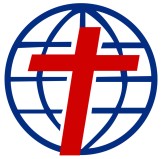 1248 White Plains Road, Bronx, N.Y. 10472T: 718.792.6722 | F: 718.918.2414DEPARTAMENTO DE FINANZASINFORME FINANCIERO MENSUAL CORRESPONDIENTE Al:Mes: ______________     Año: 20____Distrito:  	Iglesia #:  	Pastor:INGRESOS:                             CANTIDAD                       ENVIADO A TESORERÍA REGIONAL:DiezmosOfrendasEscuela Dominical Dept. De Misiones DonacionesOtrosDiezmo General                     	 Diezmo Ofrenda                     	 Diezmo Esc. Bíblica              	 Ofrenda Misiones                   	 DonacionesASSPEN                                                                                                       Fondo ConvenciónTOTAL, INGRESOS                         	Otros:  	TOTAL, ENVIADO A OFICINAGASTOS GENERALES                                                                OBSERVACIONES:Enviado a OficinaAsignaciones Renta/Hipoteca Calefacción Teléfono Taxes/Agua SegurosPensiónGasolina/PeajeMantenimiento Reparaciones OfrendasOtrosFirma del PastorFirma del TesoreroTOTAL, DE GASTOS                     	SOBRANTE / DEFICIT                  	RECIBIDO POR:Para uso de la oficina solamente(  ) CK      (  ) MO      (   ) CASH      Ck#                        CANTIDAD         CONCEPTO  